1 ноября 2022 года в ГКУ СО КЦСОН пгт. Волжский состоялось соревнование по настольным спортивным играм среди лиц с ограниченными возможностями здоровья старшего поколения, проходящих спортивную подготовку. Для инвалидов и лиц с ограниченными возможностями здоровья устанавливаются специальные государственные требования комплекса ГТО, включающие нормативы (испытания) тесты для данной категории граждан в порядке, утвержденным положением о Всероссийском физкультурно-спортивным комплексом ГТО «Готов к труду и обороне». Пропаганда активного образа жизни среди лиц с ОВЗ и инвалидов, адаптация инвалидов в обществе, привлечение населения к местам занятий физической культурой, спортом и активного отдыха, создание условий, мотивирующих инвалидов к занятий физической культурой и спортом.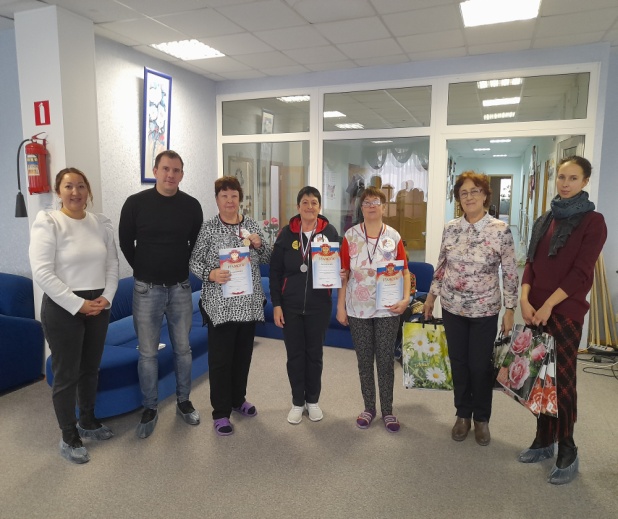 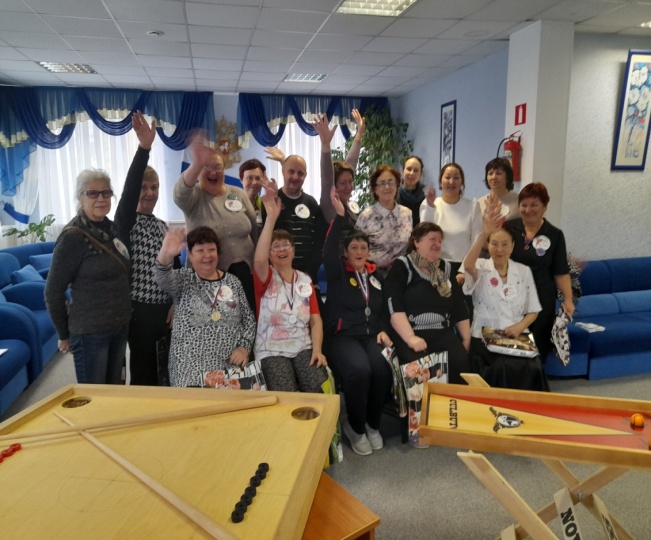 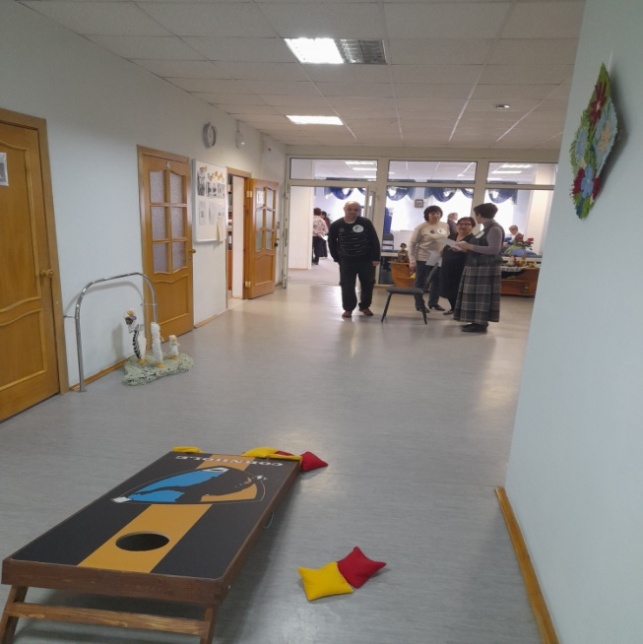 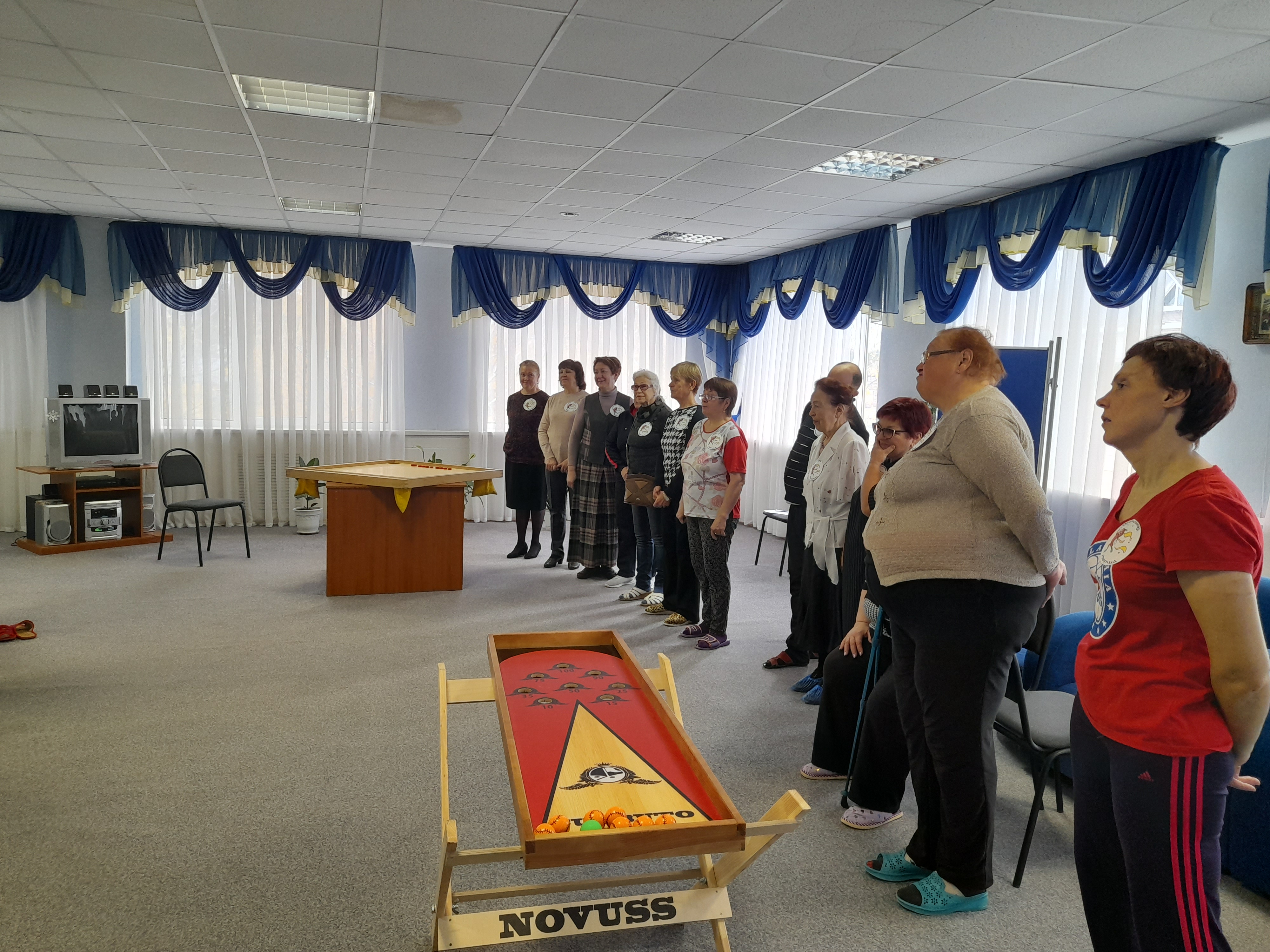 